БУДУЩИЙ МУЖЧИНА,или как правильно воспитывать мальчика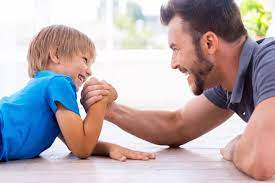 Существенные отличия мальчиков от девочек:- Игры мальчиков чаще опираются на «дальнее» зрение: они бегают друг за другом, бросают предметы в цель, используют при этом все предоставленное им пространство.- Мальчикам в отличие от девочек для полноценного психического развития требуется большее пространство, чем девочкам. Если им недостаточно пространства в горизонтальной плоскости, то они осваивают вертикальную: карабкаются по лестницам, забираются на мебель.- Для мальчиков очень важно, что оценивается в их деятельности, т. е, их интересует суть оценки.- Мальчики лучше воспринимают низкий голос, высокие тона могут выдержать недолго.- Мальчики чаще всего устают от интеллектуальной работы.- Мальчики более уязвимы, им труднее придерживаться установленных правил и моделей поведения.Самые распространенные ошибки, допускаемые взрослыми при воспитании мальчиков:Слишком суровое отношение ради воспитания мужественности. Мальчикам нужны любовь, ласка, забота, внимание.Желание воспитать ребенка по своему образу и подобию, игнорируя индивидуальные особенности.Ссоры между родителями на глазах у сына.Предъявление ребенку слишком высоких требований, которым он не может соответствовать, например: «Ты же мужчина!».Потакание любому капризу, баловство (особенно, если мальчик — младший ребенок в семье).Отсутствие последовательности в воспитании (за одно и то же поведение или поступок то наказывают, то хвалят).Несогласованность в воспитании между родителями: один разрешает, другой запрещает.Сравнивание с другими детьми, приведение их в пример, критика.Постоянное навязывание отрицательных установок: «Не бегай быстро, а то упадешь», «Плохо будешь учиться — станешь дворником» и т. д.Обучение наукам в ущерб физическому воспитанию (мальчик должен быть физически сильным и выносливым). Рекомендации взрослым по воспитанию мальчиков:1. Выделяйте у мужчин положительные качества, например: внимательность, мужественность, доброжелательность, смелость и т. д.2. Всегда говорите мальчику, что верите в него, что у него все получится, хвалите его не только за блестящие результаты, но и за усилия, даже если они пока не увенчались успехом.3. Приобщайте мальчика к вашим ценностям, разрешите ему интерпретировать их по-своему. Он будущий мужчина, и он будет реагировать на эмоциональные ситуации не так, как это делаете вы.4. Проявляйте фантазию для того, чтобы помочь вашему сыну изучить гардероб и вещи мужчины. Например, поставьте небольшую корзину и положите в нее бритвенный станок, крем для бритья, одеколон, зубную щетку вашего ребенка и его расческу. Дайте ему понять, что этими вещами мужчины пользуются каждый день.5. Если ваш ребенок активный, установите в его комнате перекладину для подтягивания. Физические упражнения весьма полезны и важны для всех детей, а для мальчишек они еще и необходимы для того, чтобы «выпустить пар», дать выход чрезмерной энергии. Вначале установите перекладину на небольшой высоте, а по мере того, как ваш ребенок будет подрастать, перемещайте ее повыше.6. Ролевые модели также очень важны в воспитании мальчика, они будут проявляться во всех аспектах жизни вашего ребенка. Мальчишкам необходимо общение с мужчинами, но необязательно с отцами, как не обязателен тот факт, что, если в семье есть мужчина, ребенок станет настоящим мужчиной в будущем.